2019-2020上期化学九年级半期试卷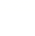 满分70分   考试时间60分钟可能用到的相对原子质量：H-1  O-16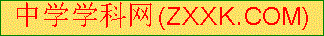 一选择题：（每题2分，共32分）1．下列变化过程有一个与其他三个不同，是哪一个？（    ）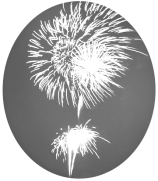 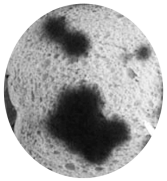 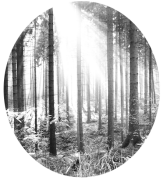 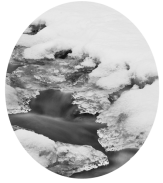 A．燃放礼花        B．面包变质       C．植物光合作用     D．冰雪融化2．下列说法对的是（      ）A．黑色物质就是木炭   			B．无色透明的水可以直接饮用  	C．酿酒是缓慢氧化				D．使用催化剂可以使产物增加3、下列不属于化合反应，但属于氧化反应的是（    ） A．红磷在空气中燃烧         	B．蜡烛在空气中燃烧C．水通电时分解生成氧气和氢气    	D．由过氧化氢制氧气的反应4．下列图示实验操作中，正确的是（    ）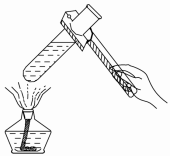 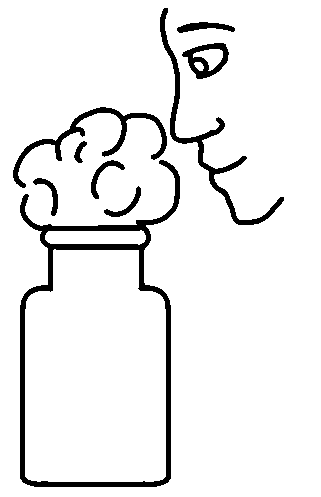 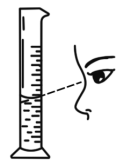 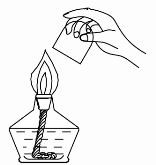 A．给液体加热     B．闻气体气味		C．读取液体体积		D．熄灭酒精灯5．人的生存离不开空气。右图为空气成分示意图，  其中R指的是（    ）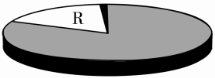 A．氮气 			B．氧气 		C．稀有气体			D．二氧化碳6．小明对抽烟的爸爸说：“吸烟有害健康，我和妈妈都在被动吸烟”。小明这样说的科学依据是（    ）A．分子很小						B．分子处于不断运动之中C．分子间有空隙 				D．分之间有作用力[来源:Zxxk.Com]7．某品牌蛋糕中铝的含量超出标准多倍，对人体健康不利。这里的“铝”是指（    ）     A．铝单质		B．铝元素		C．铝分子			D．铝原子8．下列关于过滤净化水的说法正确的是（    ）A．为了加快过滤速度，可以在漏斗中用玻璃棒搅拌    B．当过滤完成后如果滤液还是浑浊的，不用管它，过段时间后自然澄清C．过滤时用玻璃棒进行搅拌                            D．当过滤时待滤液体高于滤纸边缘会使滤液浑浊9．绿色植物通过光合作用发生反应：CO2 + H2O →  葡萄糖 + O2，由此推知葡萄糖（    ）A．只含碳、氢元素     B．一定含碳、氢元素     C．含有碳和水         D．一定有碳、氢、氧元素10．用“○”和“”表示不同元素的原子，下列微观示意图能表示化合物的是（     ）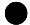 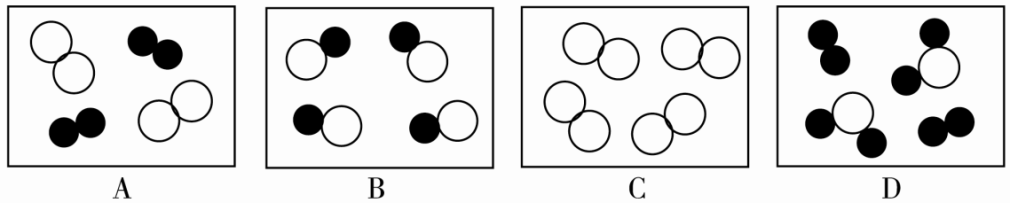 [来源:Zxxk.Com]11．在课本附录的元素周期表中，第114号元素Uuq的原子是由俄罗斯科学家合成的，其相对原子质量为289，则该原子核中的中子数为（    ）A．114		B．	C．175		D．40312、区别CO2、H2、O2三种气体，最简单的方法是（    ）A．用带火星的小木条		B．用燃着的木条C．用澄清石灰水      	D．测量其密度13．实验室用加热高锰酸钾的方法制氧气，其操作步骤有：①将高锰酸钾装入试管，固定在铁架台上；②给试管加热，用排水法收集氧气；③检查装置气密性；④熄灭酒精灯；⑤将导管移出水槽，那么正确的排列顺序应该是（    ）A．③②①④⑤	B．③①②⑤④	C．③①②④⑤	D．①②③④⑤14、下列关于电解水实验的认识正确的是（  ）A．电解水实验，刚开始时正极产生气体和负极产生气体体积比小于1:2 B．电解水是通电后两个电极都要产生气泡，其中正极冒泡速度更快C．电解水实验可以得出结论：水是由氢气和氧气组成D．电解水是加入少量氢氧化钠或者硫酸是为了让水与它们反应15．实验室加热氯酸钾和高锰酸钾的混合物制取氧气，下图中能正确表示固体混合物中二氧化锰的质量随时间变化的是（  ）[来源:学科网]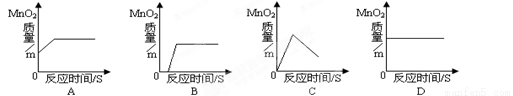 16．下列关于水的净化方法说法正确的是（    ）A．用活性炭吸附色素是化学变化B．用蒸馏的方法可以得到纯净水C．过滤后澄清透明的水是纯净水D．用煮沸海水的方法可以得到直接饮用的水二、填空题（每空1分，共25分）17．用化学符号或名称表示：硫元素           、Cl—           、4个氮原子             、画出钠的原子结构示意图               18．写出下列反应的文字表达式，并注明反应的基本类型。（1）木炭在空气中燃烧。           （          ）（2）铁丝在氧气中燃烧。           （         ）（3）实验室用加热混有二氧化锰的氯酸钾制取氧气。            （       ）（4）用二氧化锰和过氧化氢的混合物制取氧气。            （       ）19．请将氧气、氮气、氢气、二氧化碳、二氧化硫五种气体的名称填入下列各题的横线上：（1）空气中含量最多的气体是                    ；（2）能使带火星的木条复燃的是                     ；（3）最轻的且具有可燃性的是                       ；（4）能使澄清石灰水变浑浊的是                     ；（5）大量排放会污染空气形成酸雨的是                          ；20．50毫升酒精与50毫升水混合，所得溶液体积              （填“大于”“等于”“小于” ）100毫升，这是因为                             。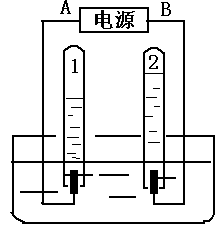 21．如图为电解水一段时间后的现象根据图回答：试管1中产生的气体是       ，B为电源的     极，该反应的文  字表达式是               。此实验说明水由                  组成。如图所示，这是一瓶用排水法收集后摆放在桌子上的无色气体，据此，请你推断出除“无色”、“气体”的另2条此气体所具备的物理性质（1）                    （2）                   三、实验题（每空1分，共8分）23．根据下列装置图回答问题：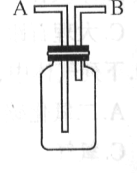 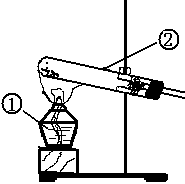 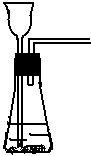 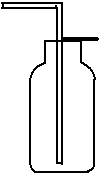 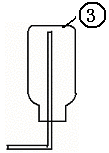 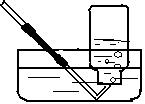       A            B           C        D                E（1）写出图中标号仪器的名称①              ②           ③       （2）某同学用加热高锰酸钾的方法来制取和收集氧气，他应选用装置    （填序号，下同）           来制取，用装置       来收集，写出反应的文字表达式                        。24．某同学准备用如图所示装置收集氢气，如果采用排空气法，氢气从            端进，如果在瓶中装满水，用排水法收集，氢气从       端进。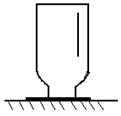 四、计算题（5分）25．在电解水试验时，某仪器负极产生了200毫升气体，则此时产生氧气的质量是多少？（通[来源:学,科,网]常情况下氢气密度/L,氧气密度为/L，结果保留三位小数）若采用从空气中分离出氧气的方法得到这些氧气，至少需要空气的体积是多少？